附件2第四届基于“互联网＋”数字教育技能大赛指南2一、活动意义为贯彻落实教育部《关于加强和改进中小学实验教学意见》部署要求，使用虚拟实验等技术手段助力教师开展实验教学创新，提升相关学科教学水平，促进教师信息化的专业性成长。二、参加人员全省小学科学、初中物理、初中化学、初中生物、高中物理、高中化学、高中生物教师。三、报送材料及要求1.参赛教师须登录大赛专题网站，报送一节使用组委会提供的虚拟实验教学资源，开展的课堂教学创新、展现学生观察能力、探究能力和创新能力培养方面的课堂实录。2.参赛教师信息表（见附录1），填写完成后须加盖学校公章并扫描上传，文件格式为JPG。3.参赛课视频：课堂实录(30-40分钟)+说课视频（5-7分钟）。4.同时报送参赛课的教学设计(word文档)和讲课PPT。具体要求见附录2、3、4。四、作品上传每个参赛学校设管理员一名，学校管理员登录大赛专题网站，提交申请表，批准后负责本校参赛教师的组织工作。参赛教师在网站自行注册并登录“大赛专区”进行报名和作品上传，作品通过校管理员审核后方可正式参赛。校管理员及教师参赛流程详见网站首页“大赛专区”。大赛专题网站：河北移动和教育平台http://edu.10086.cn/hbjyy五、时间安排1.平台虚拟资源使用培训：2020年10月。参赛教师登录大赛专题网站，点击进入“大赛专区”参加培训，具体时间另行通知。2.参赛作品上传：2020年9月30日-11月30日，参赛教师网上报名、在线上传作品。3.作品评审：2020年12月1日-2020年12月31日，专家网上评审，逐级推荐。县（区）级评审：12月1日-12月10日市级评审：12月11日-12月20日省级评审：12月21日-12月31日4.公布结果，省级现场展示交流：拟定2021年1月。六、其他事项1.参赛作品及主要素材须为参赛者原创，不得抄袭他人作品，不得侵犯他人版权，若参赛作品有侵犯他人著作权、有原则性政治错误、有学科概念性错误等问题，一律取消参赛资格。2.参赛作品知识产权的许可：根据《中华人民共和国著作权法》及其实施条例的有关规定，作者同意自大赛主办单位收到作者的该参赛作品之日起，无偿授予大赛主办单位对参赛作品的下述使用权：汇编权、发行权、复制权、改编权、翻译权、网络出版及信息网络传播权。附录：1.参赛教师信息表      2.教学设计模板      3.评分标准      4.教学资源技术规范附录1：         参赛教师信息表单位公章：注：1.此表格下载打印，手改无效。2.粘贴照片、手写签名并加盖单位公章后扫描上传，原件自行留存备查。附录2教学设计模板附录3                   评分标准附录4教学资源技术规范一、命名规范文件命名标准统一，均以《课题名称》+教师姓名+空格+资源类型命名。如：《一次函数的图象与性质》李明 教学设计《一次函数的图象与性质》李明 说课课件《一次函数的图象与性质》李明 说课实录二、文本——教学设计1．一节课的教学设计应包括教学内容分析，教学对象分析，教学目标，教学重点、难点分析及解决办法，教学过程等方面。2． Microsoft Office Word 2013版本。纸张为A4；页面大小要求A4标准页面，上下边距要求2.54厘米，左右边距要求3.18厘米（即Microsoft Office Word默认格式），纵向纸张方向。3．页码位置：页面底端（页脚）；对齐方式：居中；格式：1，2，3……4．主标题为宋体或黑体（英文：Times New Roman）三号字加粗居中，中文课题名称要加书名号，段前、段后1倍行间距。5．内容各级标题序号依次为一，（一），1，（1），①等。具体要求如下：（1）一级标题顶格，宋体或黑体（英文：Times New Roman）四号字加粗，编号后加顿号，如“一、”；（2）二级标题首行缩进2字符，宋体（英文：Times New Roman）小四号字加粗，编号括号后不加标点，如：“（一）”为正确，“（一）、”为错误；（3）三级标题首行缩进2字符，宋体或楷体（英文：Times New Roman）小四号字加粗，编号后的“圆点”要求为全角（英文排版例外），加“顿号”为错误，如：“1．”为正确，“ 1.”“ 1、”都错误；（4）四级及四级以下标题首行缩进2字符，宋体（英文：Times New Roman）小四号字，其中四级标题序号中的括号为中文全角（英文排版例外），如：“（4）”为正确，“(4)”为错误； （5）标题一般末尾不加标点，如果序号后面的文字是说明内容的，不做标题看待，末尾要有标点。6．正文宋体（英文：Times New Roman）小四号字或五号字，1.25倍行距，段前、段后0.5倍行间距，首行缩进2字符。7．图片不能过大，图片标题为宋体或黑体，小四号字或五号字，在图片下方居中。组合图形（如流程图）应采用“组合”格式或画在同一画布上。教学流程图常用的几何图形，并无统一标准。以下所列图例仅供参考，如使用其他图例请标明含义。8．表格的标题为宋体或黑体（英文：Times New Roman），小四号字或五号字，在表格上方居中；表格内文字标题、内容为宋体（英文：Times New Roman）五号字，单倍行间距。9．对正文进行说明用“小括号”， 宋体（英文：Times New Roman）小四号字或五号字；教学设计意图用“中括号”（“【】”）， 楷体小四号字或五号字，可放在相对应的教学环节之下。三、音频1．数字化音频的采样频率不低于48 KHZ，量化位数为16位，声道数为双声道。2．采用国际通行的文件格式（mp3、wav或wma），尽量避免安装特殊播放程序。3．声音清晰、饱满、圆润，无失真、噪声杂音干扰、音量忽大忽小等现象。四、视频1．记录制式：PAL/D制式；格式：wmv、asf（资源库）、mpeg/DVD（光盘）或flv（教学平台或网页）。2．录制节目所用的信号源，应符合《彩色电视广播GB3174－82》的规定。3．视频信号与画面质量。（1）稳定性：全片图像同步性能稳定，无失步现象，CTL同步控制信号必须连续；图像无抖动跳跃，色彩无突变，编辑点处图像稳定。（2）清晰度：12bit量化级数，抽样比4:2:2，码流50Mbps以上。（3）色调：白平衡正确，无明显偏色，多机拍摄的镜头衔接处无明显色差。4．音频信号。（1）声道：现场声记录于第1声道，解说声记录于第2声道 。（2）音电平：标准电平为0VU，音响电平应在－10～0vU电平指数之间。声音应无明显失真、放音过冲、过弱。音频信噪比不低于48db。没有交流声或其它杂音等缺陷。（3）节目伴音清晰、饱满、圆润，无失真、噪声杂音干扰、音量忽大忽小现象。（4）音频要求：语言≤-10dBFs  瞬间=-10dBFs（5）音乐≤-5dBFs   瞬间=-5dBFs（6）最低音频幅度不能长时间≤-25dBFs（7）解说声与现场声无明显比例失调；解说声与背景音乐无明显比例失调。声音和画面同步。五、PPT文稿1．Microsoft Office PowerPoint 2013版本，PPT页面色彩搭配合理，各页面有合理的链接按钮。2．排版规范、字体大小适中、布局合理。3．课件中所采用的视频为wmv，asf等流媒体格式，画面播放清晰流畅。4．课件中的音频为mp3或wma格式，声音清晰、饱满、圆润，无失真、噪声杂音干扰、音量忽大忽小等现象。5．课件中的图片为jpg格式或gif格式。要求图片影像清晰，不要带有多余的链接和其他公司或组织的标识。6．课件中的Flash动画要求插入到幻灯片中播放，如使用Shockwave Flash Object控件插入Flash对象。7. 课件中链接的资源，需要链接教学过程中使用的视频、音频、图片、动画等资源，资源需要以完全嵌入的方式插入到PowerPoint 2013中，保存为1个文件。学校全称(按学校公章名称填写)(按学校公章名称填写)(按学校公章名称填写)(按学校公章名称填写)(按学校公章名称填写)(按学校公章名称填写)教师姓名性别职称贴照片处（一寸证件照，背景颜色不限）最终学历教龄年龄贴照片处（一寸证件照，背景颜色不限）电子信箱手机号码贴照片处（一寸证件照，背景颜色不限）通讯地址贴照片处（一寸证件照，背景颜色不限）指导教师（只限1人）指导教师（只限1人）贴照片处（一寸证件照，背景颜色不限）教授学科教授年级贴照片处（一寸证件照，背景颜色不限）课    名教材版本贴照片处（一寸证件照，背景颜色不限）知识点课时时长第    课时课堂环境本人同意主办方在保留作者信息的基础上，将该课例用作出版、宣传、推广等用途；承诺报送的课例未参加过其他省级评审活动。                                                   作者签名：                                                         年   月   日本人同意主办方在保留作者信息的基础上，将该课例用作出版、宣传、推广等用途；承诺报送的课例未参加过其他省级评审活动。                                                   作者签名：                                                         年   月   日本人同意主办方在保留作者信息的基础上，将该课例用作出版、宣传、推广等用途；承诺报送的课例未参加过其他省级评审活动。                                                   作者签名：                                                         年   月   日本人同意主办方在保留作者信息的基础上，将该课例用作出版、宣传、推广等用途；承诺报送的课例未参加过其他省级评审活动。                                                   作者签名：                                                         年   月   日本人同意主办方在保留作者信息的基础上，将该课例用作出版、宣传、推广等用途；承诺报送的课例未参加过其他省级评审活动。                                                   作者签名：                                                         年   月   日本人同意主办方在保留作者信息的基础上，将该课例用作出版、宣传、推广等用途；承诺报送的课例未参加过其他省级评审活动。                                                   作者签名：                                                         年   月   日本人同意主办方在保留作者信息的基础上，将该课例用作出版、宣传、推广等用途；承诺报送的课例未参加过其他省级评审活动。                                                   作者签名：                                                         年   月   日学校名称课例名称教师姓名学段学科教材版本章节年级教学目标提示：从知识与技能、过程与方法、情感态度价值观三方面对现有教学目标进行优化与完善。提示：从知识与技能、过程与方法、情感态度价值观三方面对现有教学目标进行优化与完善。提示：从知识与技能、过程与方法、情感态度价值观三方面对现有教学目标进行优化与完善。教学重难点提示：将必须要掌握的知识、技能、思维界定为重点；将教学目标难以达成的知识、技能、思维界定为难点。要求：1.重难点的选择上尽可能用虚拟技术进行突破；2.重难点指向能力目标的达成。提示：将必须要掌握的知识、技能、思维界定为重点；将教学目标难以达成的知识、技能、思维界定为难点。要求：1.重难点的选择上尽可能用虚拟技术进行突破；2.重难点指向能力目标的达成。提示：将必须要掌握的知识、技能、思维界定为重点；将教学目标难以达成的知识、技能、思维界定为难点。要求：1.重难点的选择上尽可能用虚拟技术进行突破；2.重难点指向能力目标的达成。学情分析提示：学生的认知规律与特点；学生已有知识与经验基础。提示：学生的认知规律与特点；学生已有知识与经验基础。提示：学生的认知规律与特点；学生已有知识与经验基础。教学方法要求：1.教学方法应体现学生自主、合作、探究；2.实施教学方法时尽可能利用虚拟教学资源完成。要求：1.教学方法应体现学生自主、合作、探究；2.实施教学方法时尽可能利用虚拟教学资源完成。要求：1.教学方法应体现学生自主、合作、探究；2.实施教学方法时尽可能利用虚拟教学资源完成。教学过程要求：1.给出完整的教学流程图；2.强调以下三方面的设计：（1）教学内容的任务化；（2）完整连续的任务情境；（3）体现能力成果的学习活动；3.体现虚拟实验资源与工具的应用；4.任务与活动设计能够突破重难点。要求：1.给出完整的教学流程图；2.强调以下三方面的设计：（1）教学内容的任务化；（2）完整连续的任务情境；（3）体现能力成果的学习活动；3.体现虚拟实验资源与工具的应用；4.任务与活动设计能够突破重难点。要求：1.给出完整的教学流程图；2.强调以下三方面的设计：（1）教学内容的任务化；（2）完整连续的任务情境；（3）体现能力成果的学习活动；3.体现虚拟实验资源与工具的应用；4.任务与活动设计能够突破重难点。教学反思提示：1.影响教学效果的主要原因是什么？（例如任务设计的不合理、资源软件应用的不恰当等）2. 为了进一步突破重难点，虚拟实验资源起到了哪些作用?3. 为了进一步突破重难点，设计怎样的学习活动会更有效?提示：1.影响教学效果的主要原因是什么？（例如任务设计的不合理、资源软件应用的不恰当等）2. 为了进一步突破重难点，虚拟实验资源起到了哪些作用?3. 为了进一步突破重难点，设计怎样的学习活动会更有效?提示：1.影响教学效果的主要原因是什么？（例如任务设计的不合理、资源软件应用的不恰当等）2. 为了进一步突破重难点，虚拟实验资源起到了哪些作用?3. 为了进一步突破重难点，设计怎样的学习活动会更有效?指标关键要素分值教学文案教学目标符合新课程标准，明确完整，可操作、可检测，体现以学生发展为中心20教学文案教学设计要素完整，结构严谨，重难点突出，活动恰当，技术应用要体现出优势20教学文案教学反思具有针对性，虚拟实验资源应用成效分析明确，问题挖掘准确，改进设想具体20教学过程在教学中突出学生的主体地位，体现新媒体环境下学与教方式的转变30教学过程能够采取多种策略组织教学，教学环节合理、自然、流畅30教学过程教学中重视学生已有的经验，符合幼儿和中小学生的认知特点和规律30技术运用能够将新媒体新技术作为学生学习和认知的工具30技术运用有效解决教学重难点问题，促进了师生、生生深层次互动，共享课堂30技术运用巧妙运用技术手段和工具，引导学生开展多种形式的学习30教师素养教态亲切、自然，语言准确、清晰、生动，书写规范，教学设备操作娴熟10教师素养专业知识扎实，能够准确把握学科的基本特征实施教学10教学效果完成教学目标，不同层次的学生都得到相应提高、获得发展10教学效果课堂教学氛围和谐、民主、向上，学生的情感、行动和思维参与积极、活跃10图   例意 义 说 明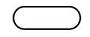 开始，结束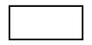 教学内容，教师活动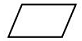 学生活动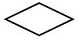 选择，判断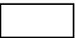 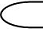 教师运用教学资源完成教学活动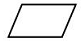 学生运用学习资源完成学习活动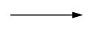 流程线重要教学内容